บันทึกข้อความส่วนงาน ………………………..…………………………………………………………..… โทร……….……………………………………………………………  ที่  อว 0605. ............../……………………..     		วันที่…………………………………………………………………………………….    เรื่อง   ขอชี้แจ้ง/แก้ไข โครงการวิจัยตามมติหรือข้อเสนอแนะของคณะกรรมการจริยธรรมการวิจัยในมนุษย์ มหาวิทยาลัย         มหาสารคามเรียน   ประธานคณะกรรมการจริยธรรมการวิจัยในมนุษย์ มหาวิทยาลัยมหาสารคามข้าพเจ้า....................................................................สถานภาพ  อาจารย์   นิสิตระดับปริญญาตรี      นิสิตระดับปริญญาโท    นิสิตระดับปริญญาเอก   อื่นๆ(ระบุ)........................คณะ ...........................ขอปรับแก้โครงการวิจัยเรื่อง (ชื่อภาษาไทยและภาษาอังกฤษ) “...........................................” ได้รับการพิจารณาจากมติคณะกรรมการจริยธรรมการวิจัยในมนุษย์ มหาวิทยาลัยมหาสารคาม ครั้งที่.......เมื่อวันที่ ........เดือน.............พ.ศ. ............. นั้น บัดนี้ ข้าพเจ้าได้ดำเนินการแก้ไขตามมติของคณะกรรมการฯ เป็นที่เรียบร้อยแล้ว และได้แนบเอกสารประกอบการพิจารณา ดังนี้ (ระบุเฉพาะเอกสารที่แก้ไข)บันทึกข้อความการชี้แจง/แก้ไข ตามมติหรือข้อเสนอแนะของคณะกรรมการฯ  (ECMSU01-03.01) จำนวน 3 ชุดโครงการวิจัยฉบับสมบูรณ์ที่มีการแก้ไข จำนวน 3 ชุดแบบคำชี้แจงอาสาสมัครที่ระบุฉบับที่และวันที่ของเอกสาร  จำนวน....3....ชุด กรณีที่กรรมการให้เพิ่มเติมแบบยินยอมอาสาสมัคร (แบบยินยอมให้ทำการวิจัยจากอาสาสมัคร) จำนวน 3 ชุด กรณีที่กรรมการให้เพิ่มเติมแบบบันทึกข้อมูล (แบบสอบถาม/แบบสัมภาษณ์การวิจัย)  จำนวน 3 ชุด กรณีที่กรรมการให้เพิ่มเติมเอกสารอื่นๆที่กรรมการให้เพิ่มเติม จำนวน 3 ชุดแผ่นบันทึกข้อมูลโครงการวิจัยทั้งหมด ข้อ 1-6 (CD-record) จำนวน 1 แผ่นจึงเรียนมาเพื่อโปรดพิจารณา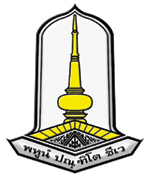 โครงการวิจัย เรื่อง (ชื่อภาษาไทย)........................................................................................ ................................(ชื่อภาษาอังกฤษ)........................................................................................ ........................................................หัวหน้าโครงการ / ผู้ยื่นขอรับการพิจารณาฯ................................. .........................................................................สังกัด……………………………………………………ได้เข้ารับการพิจารณาจากคณะกรรมการจริยธรรมการวิจัยในมนุษย์ มหาวิทยาลัยมหาสารคาม ในวาระการประชุม ครั้งที่……………………………….มีความประสงค์ขอส่งแบบฟอร์มหรือเอกสารต่างๆ ดังนี้ขอส่งแบบฟอร์มหรือเอกสารที่มีการแก้ไขเพิ่มเติม ดังนี้   ลงชื่อ …………………………………………….…				             (………………………………………………)	    (นิสิต/หัวหน้าโครงการวิจัย)   วันที่........................................................   ลงชื่อ ………………………………….……………				             (……………………………………….………)	    (อาจารย์ที่ปรึกษาโครงการวิจัย)       วันที่............................................................ลงชื่อ………………………………….………….……………ลงชื่อ………………………………….………….……………(……………………………….……………………..…………….)(……………………………….……………………..…………….)อาจารย์ที่ปรึกษาโครงการกรณีหัวหน้าโครงการวิจัยเป็นนิสิตนิสิต/หัวหน้าโครงการวิจัยลงชื่อ………………………………….………….……………ลงชื่อ………………………………….………….……………(……………………………….……………………..…………….)คณบดี(……………………………….……………………..…………….)คณบดีมติการแก้ไขเพิ่มเติม หรือ การชี้แจงหมายเหตุ